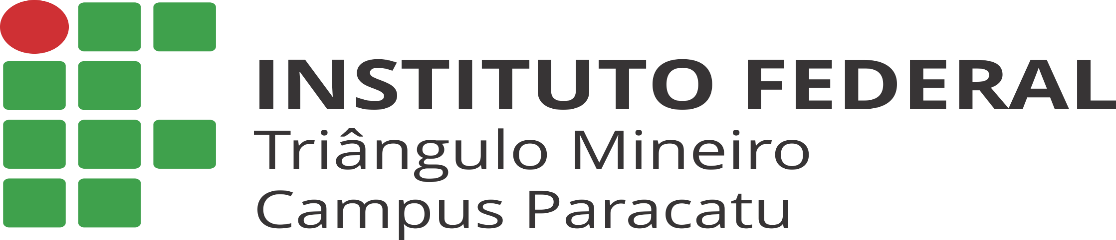 Caro estudante, criamos um formulário destinado a:Envio de atestado médico, atestado de trabalho ou qualquer outro documento que venha justificar a sua ausência na aula;Por aqui é possível também fazer pedido de segunda chamada;Solicitar RED (regime de ensino domiciliar) para atestados com 15 dias ou mais.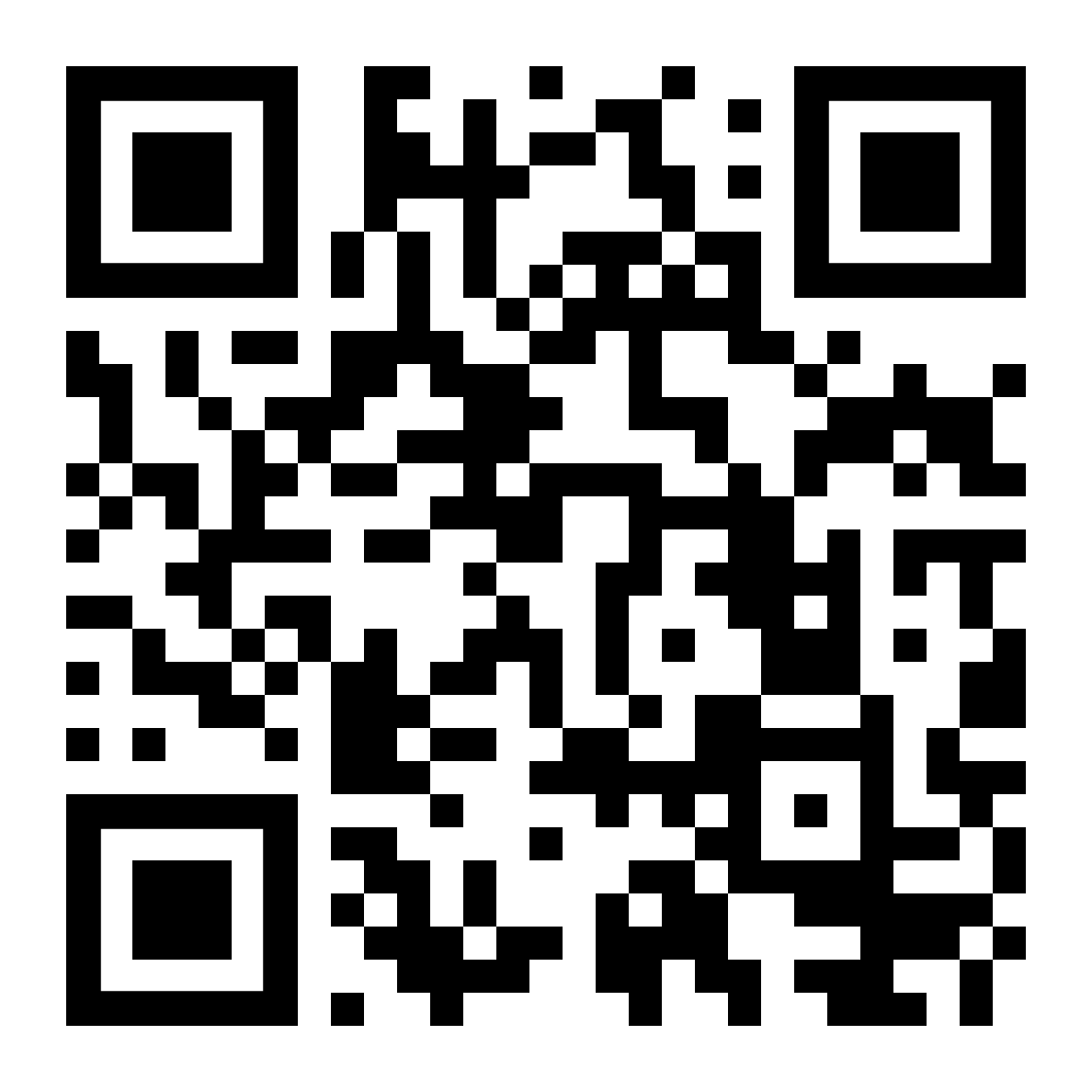 Lembrete importante: toda comunicação e/ou solicitação deve ser realizada com o e-mail institucional, portanto utilize o seu e-mail de estudante para acessar o formulário.Para acesso você pode utilizar o QR code ao ladoOu o link:https://forms.gle/me6yACBtTp8f3Nwj9   Art. 173. Os estudantes que por motivo justificado, previsto em lei e/ou em atendimento à solicitação institucional, não comparecerem à atividade avaliativa, poderão, dentro do prazo de dois dias letivos após o retorno às atividades acadêmicas, apresentar requerimento com a devida justificativa e documentação, solicitando nova oportunidade. (ROD, p.29) 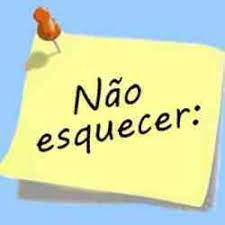 Disponível em: http://iftmparacatu.com/wp-content/uploads/2021/03/decretos_resolucao-no-048-2020-rod-cursos-graduacao_149782.pdf   